附件1“上海市浦江人才计划”工作流程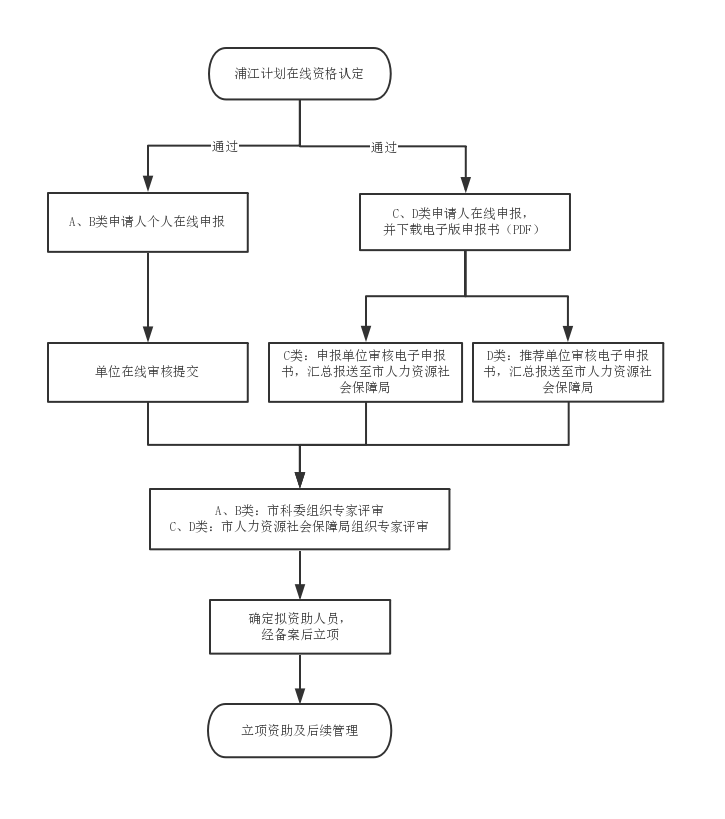 